ГОРОДСКОЙ СОВЕТ ДЕПУТАТОВ МУНИЦИПАЛЬНОГО ОБРАЗОВАНИЯ «ГОРОДСКОЙ ОКРУГ ГОРОД НАЗРАНЬ»РЕШЕНИЕ	№19/74-4                                                                                               от 12 марта 2021 г.О внесении изменений в бюджет муниципального образования «Городской округ г.Назрань» на 2021 год и на плановый период 2022 и 2023 годов»     Рассмотрев представленный Главой г.Назрань проект Решения о внесении изменений в  бюджет  муниципального образования «Городской округ город Назрань» на 2021 год и на плановый период 2022 и 2023 годов от 04.03.2021 г. №554-об, в соответствии с Бюджетным Кодексом Российской Федерации, Федеральным Законом от 06.10.2003г №131-ФЗ «Об общих принципах организации местного самоуправления в Российской Федерации», Уставом г.Назрань  Городской совет муниципального образования «Городской округ город Назрань» решил:1.Внести в Решение Городского совета муниципального образования «Городской округ г.Назрань» от 30 декабря 2020 года №16/63-4 «Об утверждении бюджета муниципального образования «Городской округ г.Назрань» на 2021 год и на плановый период 2022 и 2023 годов»(в редакции Решения Городского совета муниципального образования «Городской округ г.Назрань» от 28 января 2021 года №17/67-4) следующие изменения:  1.1. Часть 1 статьи 1 изложить в новой редакции:«1. Утвердить основные характеристики бюджета города Назрань на 2021 год:1.1. прогнозируемый общий объем доходов бюджета города Назрань в сумме 445961600 рублей1.2. общий объем расходов бюджета города Назрань в сумме 445961600 рублей».  1.2. Внести изменения в приложения 1-6 к Решению Городского совета муниципального образования «Городской округ г.Назрань» от 30 декабря 2020 года №16/63-4 «Об утверждении бюджета муниципального образования «Городской округ г.Назрань» на 2021 год и на плановый период 2022 и 2023 годов»(в редакции Решения Городского совета муниципального образования «Городской округ г.Назрань» от 28 января 2021 года №17/67-4)  согласно приложениям 1-6 соответственно к настоящему Решению.  2. Настоящее Решение опубликовать (обнародовать) в средствах массовой информации.  3.Контроль за исполнением настоящего Решения возложить на заместителя председателя Городского совета Хамхоева А-Х.И. Глава г.Назрань                                                               У.Х.ЕвлоевПредседатель Городского совета                                 Ю.Д.Богатырев          Приложение№ 1К Решения « О бюджете муниципальногообразования «Городской округ г.Назрань на 2021 годи на плановый период 2022 и 2023 годов»»с изменениями от 28.01.21г. №№17/67-4с изменениями от 12.03.21г. №№19/74-4                                                                                                                                                                          НОРМАТИВЫ ОТЧИСЛЕНИЙ ОТ УПЛАТЫ НАЛОГОВ, ПОШЛИН, СБОРОВ И ИНЫХ ПЛАТЕЖЕЙ В РЕСПУБЛИКАНСКИЙ БЮДЖЕТ И БЮДЖЕТЫ РАЙОНОВ, ГОРОДОВ НА 2021 ГОД и плановый период 2022-2023г.Приложение №2к Решению «О бюджете муниципальногообразования «Городской округ г.Назрань на 2021 год и на плановый период 2022 2023 годов»с изменениями от 28.01.21г. №№17/67-4с изменениями от 12.03.21г. №№19/74-4                                                                                                                                                                          Администраторы доходов бюджета г.Назрань на 2021 год и плановый период 2022-2023 гг.Приложение №3К проекту  решения «О бюджете муниципальногообразования «Городской округ г.Назрань на 2021 год и на плановый период 2022и 2023 годов»с изменениями от 28.01.21г. №№17/67-4с изменениями от 12.03.21г. №№19/74-4                                                                                                                                                                          Доходы бюджета муниципального образования «Городской округ г.Назрань» на 2021 год и на плановый период 2022 и 2023 годов.Приложение №5к Решению «О бюджете муниципальногообразования «Городской округ г.Назрань на 2021 год и на плановый период 2022и 2023 годов»с изменениями от 28.01.21г. №№17/67-4с изменениями от 12.03.21г. №№19/74-4                                                                                                                                                                          РАСПРЕДЕЛЕНИЕ РАСХОДОВ ИЗ БЮДЖЕТА Г.НАЗРАНЬ НА 2021г и на плановый период 2022-2023 г. ПО РАЗДЕЛАМ И ПОДРАЗДЕЛАМ ФУНКЦИОНАЛЬНОЙ КЛАССИФИКАЦИИ РОССИЙСКОЙ ФЕДЕРАЦИИПриложение №6  к Решению «О бюджете муниципальногообразования «Городской округ г.Назрань на 2021 год и на плановый период 2022и 2023 годов»с изменениями от 28.01.21г. №№17/67-4с изменениями от 12.03.21г. №№19/74-4                                                                                                                                                                          Список объектов муниципального заказа бюджета г. Назрань на 2021 годРЕСПУБЛИКА     ИНГУШЕТИЯ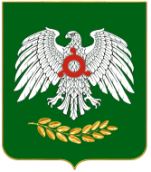          ГIАЛГIАЙ    РЕСПУБЛИКАКод бюджетной классификации РФНаименование налога (сборов)Нормативы распределенияНормативы распределенияКод бюджетной классификации РФНаименование налога (сборов)Р/БМ/БНалоговые и неналоговые доходыНалоги на прибыль, доходы1 01 01000 00 0000 110Налог на прибыль организаций1 01 02010 01 0000 110Налог на доходы физических лиц с доходов, полученных в виде дивидендов от долевого участия в деятельности организаций78221 01 02021 01 0000 110Налог на доходы физических лиц с доходов, облагаемых по налоговой ставке, установленной пунктом 1 статьи 224 НК РФ, за исключением доходов, полученных физическими лицами, зарегистрированными в качестве индивидуальных предпринимателей, частных нотариусов и других лиц, занимающихся частной практикой78221 01 02022 01 0000 110Налог на доходы физических лиц с доходов, облагаемых по налоговой ставке, установленной пунктом 1 статьи 224 НК РФ , и полученных физическими лицами , зарегистрированными в качестве индивидуальных предпринимателей, частных нотариусов и других лиц, занимающихся частной практикой 78221 01 02030 01 0000 110Налог на доходы физических лиц с доходов полученных физическими лицами, не являющимися налоговыми резидентами Российской Федерации78221 01 02040 01 0000 110Налог на доходы физических лиц с доходов полученных в виде выигрышей и призов, в проводимых конкурсах, играх и других мероприятиях в целях рекламы товаров, работ и услуг, страховых выплат по договорам добровольного страхования жизни, заключенным на срок менее пяти лет в части превышения сумм страховых взносов, увеличенных на сумму, рассчитанные исходя из действующей ставки рефинансирования, процентных доходов по вкладам в банках (за исключением срочных пенсионных вкладов, внесенных на срок не менее 6-ти месяцев), в виде материальной выгоды от экономии на процентах при получении заемных (кредитных) средств ( за исключением материальной выгоды, полученной от экономии на процентах за пользование целевыми займами ( кредитами) на новое строительство или приобретение жилья)   78221 01 02050 01 0000 110Налог на доходы физических лиц с доходов, полученных в виде процентов по облигациям с ипотечным покрытием имитированным до 1.01.2007г., а также с доходов учредителей доверительного управления ипотечным покрытием, полученных на основании приобретения ипотечных сертификатов участия, выданных управляющим ипотечным покрытием до 1.01.2007г.78221 03 00000 00 0000 000НАЛОГИ НА ТОВАРЫ (РАБОТЫ, УСЛУГИ) РЕАЛИЗУЕМЫЕ НА ТЕРРИТОРИИ РОССИЙСКОЙ ФЕДЕРАЦИИ1 03 02230 01 0000 110Доходы от уплаты акцизов на дизельное топливо, подлежащие распределению между бюджетами субъектов РФ и местными бюджетами с учетом установленных дифференцированных нормативов отчислений в МБ1 03 02240 01 0000 110Доходы от уплаты акцизов на моторные масла для дизельных и (или) карбюраторных (инжекторных) двигателей, подлежащие распределению между бюджетами субъектов РФ и местными бюджетами с учетом установленных дифференцированных нормативов отчислений в МБ1 03 02250 01 0000 110Доходы от уплаты акцизов на автомобильный бензин, производимый на территории РФ, зачисляемые в консолидированные бюджеты субъектов РФ1 03 02260 01 0000 110Доходы от уплаты акцизов на прямогонный бензин, подлежащие распределению между бюджетами субъектов РФ и местными бюджетами с учетом установленных дифференцированных нормативов отчислений в МБ1 05 00000 00 0000 000НАЛОГИ НА СОВОКУПНЫЙ ДОХОД1 05 02000 02 0000 110Единый налог на вмененный доход для отдельных видов деятельности1001 05 02000 02 0000 110Единый налог на вмененный доход для отдельных видов деятельности в части отмененных платежей901 05 03000 01 0000 110Единый сельскохозяйственный налог30601 06 00000 00 0000 000НАЛОГИ НА ИМУЩЕСТВО1 06 01020 04 0000 110Налог на имущество физических лиц взимаемые по ставкам, применяемым к объектам налогообложения расположенным в границах ГО1001 06 06012 04 0000 110Земельный налог, взимаемый по ставкам, установленным в соответствии с подпунктом1 пункта1 статьи 394 НК РФ и применяемым к объектам налогообложения расположенным в границах городских округов 1001 06 06022 04 0000 110Земельный налог, взимаемый по ставкам, установленным в соответствии с подпунктом2 пункта1 статьи 394 НК РФ и применяемым к объектам налогообложения расположенным в границах городских округов 1001 08 00000 00 0000 000ГОСУДАРСТВЕННАЯ ПОШЛИНА1 08 03010 01 0000 110Государственная пошлина по делам, рассматриваемым в судах общей юрисдикции, мировыми судьями (за исключением Верховного Суда РФ)1001 08 04010 01 0000 110Государственная пошлина за совершение нотариальных действий должностными лицами ОМС, уполномоченными в соответствии с законодательными актами РФ на совершение нотариальных действий1001 08 07140 01 0000 110Государственная пошлина за государственную регистрацию транспортных средств и иные юридически значимые действия, связанные с изменениями и выдачей документов на транспортные средства, выдачи регистрационных знаков, приемом квалификационных экзаменов на получение права и на управление транспортными средствами1001 08 07150 01 0000 110Государственная пошлина за выдачу разрешения на установку рекламной конструкции1001 09 00000 00 0000 000ЗАДОЛЖЕННОСТЬ И ПЕРЕРАСЧЕТЫ ПО ОТМЕНЕННЫМ НАЛОГАМ, СБОРАМ И ИНЫМ ОБЯЗАТЕЛЬНЫМ ПЛАТЕЖАМ1 09 04050 00 0000 110Земельный налог (по обязательствам, возникшим до 1.01.2006г.)1001 09 04050 04 0000 110Земельный налог (по обязательствам, возникшим до 1.01.2006г.) мобилизуемый на территориях городских округов1001 09 07010 00 0000 110Налог на рекламу1001 09 07010 04 0000 110Налог на рекламу мобилизуемый на территории городских округов1001 09 07020 00 0000 110Курортный сбор1001 09 07020 04 0000 110Курортный сбор мобилизуемый на территории городских округов1001 09 07030 00 0000 110Целевые сборы с граждан и предприятий, учреждений, организаций на содержание милиции, на благоустройство территории, на нужды образования и другие цели1001 09 07030 04 0000 110Целевые сборы с граждан и предприятий, учреждений, организаций на содержание милиции, на благоустройство территории, на нужды образования и другие цели мобилизуемые на территориях ГО1001 09 07040 00 0000 110Лицензионный сбор за право торговли спиртными напитками1001 09 07040 04 0000 110Лицензионный сбор за право торговли спиртными напитками мобилизуемые на территориях городских округов1001 09 07050 00 0000 110Прочие местные налоги и сборы1001 09 07050 04 0000 110Прочие местные налоги и сборы мобилизуемые на территориях городских округов1001 11 00000 00 0000 000ДОХОДЫ ОТ ИСПОЛЬЗОВАНИЯ ИМУЩЕСТВА НАХОДЯЩЕГОСЯ В ГОСУДАРСТВЕННОЙ И МУНИЦИПАЛЬНОЙ СОБСТВЕННОСТИ1 11 01040 04 0000 120Доходы в виде прибыли, приходящейся на доли в уставных (складочных) капиталах хозяйственных товариществ и обществ, или дивидендов по акциям, принадлежащим субъектам городским округам1001 11 02032 04 0000 120Доходы от размещения временно свободных средств бюджетов  ГО1001 11 02084 04 0000 120Доходы от размещения сумм аккумулируемых в ходе проведения аукционов по продаже акций находящихся в собственности ГО1001 11 03040 04 0000 120Проценты, полученные от предоставления бюджетных кредитов внутри страны за счет средств бюджетов городских округов1001 11 05010 04 0000 120Доходы от передачи в аренду земельных участков, государственная собственность на которые не разграничена и которые расположены в границах городских округов, а также средства от продажи права на заключение договоров аренды указанных земельных участков20801 11 05024 04 0000 120Доходы, получаемые в виде арендной платы, а также средства от продажи права на заключение договоров аренды за земли, находящихся в собственности ГО (за исключением земельных участков МАУ, а также земельных участков МУП, в т.ч. казенных)1001 11 05034 04 0000 120Доходы от сдачи в аренду имущества, находящегося в оперативном управлении органов управления ГО и созданных ими учреждений (за исключением имущества муниципальных автономных учреждений)1001 11 0701 04 0000 120Доходы от перечисления части прибыли, остающейся после уплаты налогов и иных обязательных платежей муниципальных унитарных предприятий, созданных городскими округами1001 11 08040 04 0000 120Средства, получаемые от передачи имущества, находящихся в собственности ГО (за исключением имущества муниципальных автономных учреждений, а также имущества МУП, в т.ч. казенных1001 11 09024 04 0000 120Доходы от распоряжения правами на результаты научно-технической деятельности находящимися в собственности городских округов1001 11 09034 04 0000 120Доходы от эксплуатации и использование имущества автомобильных дорог находящихся в собственности городских округов 1001 11 09044 04 0000 120Прочие поступления от использование имущества находящегося в собственности субъектов ГО (за исключением имущества МАУ, а также имущества МУП в т.ч. казенных)1001 12 00000 00 0000 000ПЛАТЕЖИ ПРИ ПОЛЬЗОВАНИИ ПРИРОДНЫМИ РЕСУРСАМИ1 12 01000 01 0000 120Плата за негативное воздействие на окружающую среду 40401 12 05040 04 0000 120Плата за пользование водными объектами, находящимися в собственности городских округов 1001 13 00000 00 0000 000ДОХОДЫ ОТ ОКАЗАНИЯ ПЛАТНЫХ УСЛУГ И КОМПЕНСАЦИИ ЗАТРАТ ГОСУДАРСТВА1 13 02023 04 0000 130Сборы за выдачу органами местного самоуправления городских округов лицензий на розничную продажу алкогольной продукции1001 13 03040 04 0000 130Прочие доходы от оказания платных услуг получателями средств бюджетов городских округов и компенсации затрат бюджетов ГО1001 14 00000 00 0000 000ДОХОДЫ ОТ ПРОДАЖИ МАТЕРИАЛЬНЫХ И НЕМАТЕРИАЛЬНЫХ АКТИВОВ1 14 01040 04 0000 410Доходы от продажи квартир находящихся в собственности городских округов1001 14 02030 04 0000 410Доходы от реализации имущества, находящегося в собственности ГО (в части реализации основных средств по указанному имуществу)1001 14 02030 04 0000 440Доходы от реализации имущества, находящегося в собственности ГО (в частности реализации материальных запасов по указанному имуществу)1001 14 02032 04 0000 410Доходы от реализации имущества, находящегося в оперативном управлении учреждений, находящихся в ведении органов управления ГО (в части реализации основных средств по указанному имуществу) 1001 14 02032 04 0000 440  Доходы от реализации имущества, находящегося в оперативном управлении учреждений, находящихся в ведении органов управления ГО (в части реализации материальных запасов по указанному имуществу) 1001 14 02033 04 0000 410Доходы от реализации иного имущества, находящегося в собственности ГО (в части реализации основных средств по указанному имуществу)1001 14 02033 04 0000 440Доходы от реализации иного имущества, находящегося в собственности ГО (в части реализации материальных запасов по указанному имуществу)1001 14 03040 04 0000 410Средства от распоряжения и реализации конфискованного и иного имущества, обращенного в доходы ГО (в части реализации основных средств по указанному имуществу)1001 14 03040 04 0000 440Средства от распоряжения и реализации конфискованного и иного имущества, обращенного в доходы ГО (в части реализации материальных запасов по указанному имуществу)1001 14 04000 00 0000 420 Доходы от продажи нематериальных активов1 14 04040 04 0000 420 Доходы от продажи нематериальных активов, находящихся в собственности городских округов1001 15 00000 00 0000 000АДМИНИСТРАТИВНЫЕ ПЛАТЕЖИ И СБОРЫ1 15 02040 04 0000 140Платежи, взимаемые организациям городских округов за выполнение определенных функций1001 16 00000 00 0000 000ШТРАФЫ, САНКЦИИ, ВЗМЕЩЕНИЕ УЩЕРБА1 16 03010 01 0000 140Денежные взыскания (штрафы) за нарушение законодательства о налогах и сборах, предусмотренных статьями 116,117,118, пунктами 1 и 2 статьи 120, статьями 125,126,128,129,129.1,132,133,134,135,135.1 НК РФ501 16 03030 01 0000 140 Денежные взыскания (штрафы) за административные правонарушения в области налогов  и сборов, предусмотренные КоАП РФ501 16 06000 01 0000 140Денежные взыскания (штрафы) за нарушения законодательство о применении контрольно-кассовой техники при осуществлении наличных денежных расчетов и расчетов с использованием платежных карт 1001 16 18 040 04 0000 140 Денежные взыскания (штрафы) за нарушение бюджетного законодательства (в части бюджетов городских округов)1001 16 21040 04 0000 140Денежные взыскания (штрафы) и иные суммы , взыскиваемые с лиц, виновных в совершении преступлений и в возмещение ущерба имуществу, зачисляемые в бюджеты городских округов 1001 16 23040 04 0000 140Доходы от возмещения ущерба при возникновении страховых случаев, когда выгода приобретателями по договорам страхования выступают получатели средств бюджетов городских округов1001 16 25010 01 0000 140Денежные взыскания (штрафы) за нарушения законодательства о недрах 1001 16 25020 01 0000 140Денежные взыскания штрафы) за нарушения законодательства об особо охраняемых природных территориях1001 16 25030 01 0000 140Денежные взыскания штрафы) за нарушения законодательства об охране и использовании животного мира1001 16 25040 01 0000 140Денежные взыскания штрафы) за нарушения законодательства об экологической экспертизе1001 16 25050 01 0000 140  Денежные взыскания штрафы) за нарушения законодательства в области охраны окружающей среды1001 16 25060 01 0000 140Денежные взыскания штрафы) за нарушения земельного законодательства 1001 16 25073 04 0000 140 Денежные взыскания штрафы) за нарушения лесного законодательства установленное на лесных участках находящихся в собственности ГО1001 16 25083 04 0000 140 Денежные взыскания штрафы) за нарушения водного законодательства, установленное на водных объектах находящихся в собственности ГО1001 16 26000 01 0000 140Денежные взыскания штрафы) за нарушения законодательства о рекламе601 16 27000 01 0000 140Денежные взыскания штрафы) за нарушения Федерального закона «о пожарной безопасности»501 16 28000 01 0000 140 Денежные взыскания штрафы) о нарушении  законодательства в области обеспечения санитарно-эпидемиологического благополучия человека  и законодательство в сфере защиты прав потребителя1001 16 30000 01 0000 140Денежные взыскания штрафы) за административные правонарушения в области дорожного движения 1001 16 32040 04 00000 140Возмещение сумм израсходованных незаконно или не по целевому назначению , а также доходов полученных от их использований в части бюджетов городских округов 1001 16 90040 04 0000 140Прочие поступления от денежных взысканий (штрафов) и иных сумм возмещение ущерба зачисляемые в бюджеты городских округов 1001 17 00000 00 0000 000ПРОЧИЕ НЕНАЛОГОВЫЕ ДОХОДЫ 1 17 01040 04 0000 180Невыясненные поступления зачисляемые в бюджеты городских округов 1001 17 02000 04 0000 180Возмещение потерь сельскохозяйственного производства связанных с изъятием сельскохозяйственных угодий расположенных на территории ГО1001 17 05040 04 0000 180Прочие неналоговые доходы бюджетов городских округов 1001 17 08000 01 0000 180Суммы по искам о возмещении вреда причиненного окружающей среде Код главы                  КБКНаименование министерств, ведомств801Местная Администрация г. Назрань8011 06 08020 04 0000 110Налог на недвижимое имущество, взимаемый по ставкам, определенным представительными органами городских округов8011 08 04020 01 0000 110Государственная пошлина за совершение нотариальных действий должностными лицами ОМС, уполномоченными в соответствии с законодательными актами РФ на совершение нотариальных действий8011 08 07150 01 1000 110Государственная пошлина за выдачу разрешения на установку рекламной конструкции8011 08 07083 01 0000 110Государственная пошлина за совершение действий, связанных с лицензированием, с проведением аттестации в случаях, если такая аттестация предусмотрена законодательством РФ, зачисляемая в бюджеты ГО8011 08 07173 01 0000 110Государственная пошлина за выдачу органом местного самоуправления ГО специального разрешения на движение по автомобильным дорогам транспортных средств осуществляющих перевозки опасных, тяжеловесных и (или) крупногабаритных грузов, зачисляемые в бюджеты ГО 8011 09 06043 02 0000 110Сборы за выдачу органами местного самоуправления городских округов лицензий на розничную продажу алкогольной продукции8011 11 05012 04 0000 120Доходы, получаемые в виде арендной платы за земельные участки, государственная собственность на которые не разграничена и которые расположены в границах городских округов, а также средства от продажи права на заключение договоров аренды указанных земельных участков 8011 11 05024 04 0000 120Доходы, получаемые в виде арендной платы, а также средства от продажи права на заключение договоров аренды за земли, находящиеся в собственности ГО,(за исключением земельных участков муниципальных бюджетных и автономных учреждений)8011 11 05027 04 0000 120Доходы, получаемые в виде арендной платы за земельные участки, расположенные в полосе отвода автомобильных дорог общего пользования местного значения, находящихся в собственности городских округов8011 11 05034 04 0000 120Доходы от сдачи в аренду имущества, находящегося в оперативном управлении органов управления городских округов и созданных ими учреждений (за исключением имущества муниципальных  автономных учреждений) 8011 11 05092 04 0000 120Доходы от предоставления на платной основе парковок (парковочных мест), расположенных на автомобильных дорогах общего пользования местного значения8011 11 09034 04 0000 120Доходы от эксплуатации и использования имущества автомобильных дорог, находящихся в собственности ГО8011 11 09044 04 0000 120Прочие поступления от использования имущества, находящегося в собственности городских округов (за исключением имущества муниципальных автономных учреждений, а также имущества МУП, в т.ч. казенных)8011 13 01994 04 0000 130Прочие доходы от оказания платных услуг (работ) получателями средств бюджетов городских округов8011 13 02064 04 0000 130Доходы, поступающие в порядке возмещения расходов, понесенных в связи с эксплуатацией имущества городских округов 8011 13 02994 04 0000 130Прочие доходы от компенсации затрат бюджетов городских округов8011 14 01040 04 0000 410Доходы от продажи квартир, находящихся в собственности городских округов8011 14 02042 04 0000 410 Доходы от реализации имущества, находящегося в оперативном управлении учреждений, находящихся в ведении органов управления городских округов (за исключением имущества муниципальных  бюджетных и автономных учреждений), в части реализации основных средств по указанному имуществу8011 14 02043 04 0000 410Доходы от реализации иного имущества, находящегося в собственности городских округов (за исключением имущества муниципальных бюджетных и автономных учреждений, а также имущества МУП, в т.ч. казенных), в части реализации основных средств по указанному имуществу8011 14 02040 04 0000 410Доходы от реализации имущества, находящегося в собственности городских округов (за исключением имущества муниципальных бюджетных и автономных учреждений, а также имущества МУП, в т.ч. казенных), в части реализации основных средств по указанному имуществу8011 14 03040 04 0000 410Средства от распоряжения и реализации конфискованного и иного имущества, обращенного в доходы городских округов (в части реализации основных средств по указанному имуществу)8011 14 06024 04 0000 430Доходы от продажи земельных участков, находящихся в собственности городских округов (за исключением земельных участков муниципальных бюджетных и автономных учреждений)801114 06032 04 0000 430Доходы от продажи земельных участков, которые расположены в границах городских округов, находятся в федеральной собственности и осуществление полномочий по управлению и распоряжению которыми передано органам государственной власти субъектов РФ  801114 06012 04 0000 430Доходы от продажи земельных участков, государственная собственность на которые не разграничена и которые расположены в границах городских округов801114 07020 04 0000 410Доходы от продажи недвижимого имущества одновременно с занятыми такими объектами недвижимого имущества земельными участками, которые расположены в границах городских округов, находятся в федеральной собственности и осуществление полномочий по управлению и распоряжению которыми передано органам государственной власти субъектов РФ  8011 15 02040 04 0000 140Платежи, взимаемые организациями городских округов за выполнение определенных функций8011 15 03040 04 0000 140Сборы за выдачу лицензий органами местного самоуправления ГО8011 16 90040 04 0000 140Прочие поступления от денежных взысканий (штрафов) и иных сумм в возмещение ущерба, зачисляемые в бюджеты городских округов801116 33040 04 0000 140Денежные взыскания (штрафы) за нарушение законодательства РФ о размеще-нии заказов на поставки товаров, выполнение работ, оказание услуг для нужд ГО812 Финансовое Управление г.Назрань8122 02 01001 04 0000 151Дотации бюджетам городских округов на выравнивание бюджетной обеспеченности8122 02 01003 04 0000 151Дотации бюджетам городских округов на поддержку мер по обеспечению сбалансированности бюджетов8122 02 01999 04 0000 151Прочие дотации бюджетам городских округов8122 02 04012 04 0000 151Межбюджетные трансферты, передаваемые бюджетам городских округов для компенсации дополнительных расходов, возникших в результате решений, принятых органами власти другого уровня8122 02 04001 04 0000 151Межбюджетные трансферты, передаваемые бюджетам городских округов на содержание депутатов Государственной Думы и их помощников8122 02 02003 04 0000 151Субсидии бюджетам городских округов на реформирование муниципальных финансов8122 02 02999 04 0000 151Прочие субсидии бюджетам городских округов8122 02 02008 04 0000 151Субсидии бюджетам городских округов на обеспечение жильем молодых семей812   2 02 02041 04 0000 151Субсидии бюджетам городских округов на строительство, модернизацию, ремонт и содержание автомобильных дорог общего пользования, в т.ч. дорог в поселениях (за исключением автомобильных дорог федерального значения)812  2 02 02044 04 0000 151Субсидии бюджетам городских округов на обеспечение автомобильными дорогами новых микрорайонов812   2 02 03015 04 0000 151Субвенции бюджетам городских округов на осуществление первичного воинского учета на территориях, где отсутствуют военные комиссариаты 8122 02 03020 04 0000 151Субвенции бюджетам городских округов на выплату единовременного пособия при всех формах устройства детей, лишенных родительского попечения, в семью8122 02 03024 04 0000 151Субвенции бюджетам городских округов на выполнение передаваемых полномочий субъектов Российской Федерации8122 02 03026 04 0000 151Субвенции бюджетам городских округов на обеспечение жилыми помещениями детей-сирот, детей, оставшихся без попечения родителей, а также детей, находящихся под опекой (попечительством), не имеющих закрепленного жилого помещения8122 02 03027 04 0000 151Субвенции бюджетам городских округов на содержание ребенка в семье опекуна и приемной семье, а также вознаграждение причитающееся приемному родителю8122 02 03029 04 0000 151Субвенции бюджетам городских округов на компенсацию части родительской платы за содержание ребенка в муниципальных образовательных учреждениях, реализующих основную общеобразовательную программу дошкольного образования8122 02 03999 04 0000 151Прочие субвенции бюджетам городских округов8122 02 04025 04 0000 151Межбюджетные трансферты, передаваемые бюджетам городских округов на комплектование книжных фондов библиотек муниципальных образований8122 02 09023 04 0000 151Прочие безвозмездные поступления в бюджеты городских округов от бюджетов субъектов Российской Федерации8122 03 04000 04 0000 180Безвозмездные поступления от государственных организаций в бюджеты ГО8122 03 10001 04 0000 180Безвозмездные поступления в бюджеты городских округов от государственной корпорации Фонд содействия реформированию жилищно-коммунального хозяйства на обеспечение    мероприятий по капитальному ремонту  МКД и переселению граждан из аварийного жилищного фонда8122 02 02089 04 0002 151Субсидии бюджетам городских округов на обеспечение    мероприятий по переселению граждан из аварийного жилищного фонда за счет средств РБ8122 02 02105 04 0000 151Субсидии бюджетам на проведение противоаварийных мероприятий в зданиях государственных и муниципальных общеобразовательных учреждений8122 07 04000 04 0000 180Прочие безвозмездные поступления в бюджеты городских округов8121 17 01040 04 0000 180Невыясненные поступления, зачисляемые в бюджеты городских округов812116 18040 04 0000 140Денежные взыскания (штрафы) за нарушение бюджетного законодательства (в части бюджетов городских округов)812116 32000 04 0000 140Денежные взыскания, налагаемые в возмещение ущерба, причиненного в результате незаконного или нецелевого использования бюджетных средств ( в части бюджетов городских округов)812219 04000 04 0000 151 Возврат остатков субсидий, субвенций и иных межбюджетных трансфертов, имеющих целевое назначение, прошлых лет из бюджетов городских округов       КБКНАИМЕНОВАНИЕ ДОХОДОВ2021г.2022г.2023г.100 00 000 00 0000 000НАЛОГОВЫЕ И НЕНАЛОГОВЫЕ ДОХОДЫ 330653,5343633,8347791,3101 00 000 00 0000 000НАЛОГИ НА ПРИБЫЛЬ, ДОХОДЫ227176,8240177,2252886,7101 02 000 01 0000 110Налог на доходы физических лиц227176,8240177,2252886,7103 00 000 00 0000 000НАЛОГИ НА ТОВАРЫ (РАБОТЫ,УСЛУГИ), РЕАЛИЗУЕМЫЕ НА ТЕРРИТОРИИ РФ9375,49653,112242,1103 02 230 01 0000 110Доходы от уплаты акцизов на дизельное топливо, зачисляемые в консолидированные бюджеты субъектов РФ4924,64054,33635,9103 02 240 01 0000 110Доходы от уплаты акцизов на моторные масла для дизельных и (или) карбюраторных (инжекторных) двигателей зачисляемые в консолидированные  бюджеты субъектов РФ39,429,073,4103 02 250 01 0000 110Доходы от уплаты акцизов на автомобильный бензин, приводимый на территории РФ, зачисляемые в консолидированные  бюджеты субъектов РФ4411,25569,88532,8105 00 000 00 0000 000НАЛОГИ НА СОВОКУПНЫЙ ДОХОД17114,521476,320112,0105 02 000 02 0000 110Единый налог на вмененный доход для отдельных видов деятельности1542,01649,31762,6105 04 010 02 1000 110Налог , взимаемый в связи с применением патентной системы налогообложения, зачисляемой в бюджеты городских округов15572,519827,018349,4106 00 000 00 0000 000НАЛОГИ НА ИМУЩЕСТВО60318,246970,329453,3106 01 000 00 0000 110Налог на имущество физических лиц20200,47609,44636,1106 04 012 02 4000 110Транспортный налог4988,43510,03579,1106 06 000 00 0000 110Земельный налог35129,430194,020878,5108 00 000 00 0000 000ГОСУДАРСТВЕННАЯ ПОШЛИНА10923,518131,322693,6108 03 010 01 0000 110 Госпошлина по делам, рассматриваемым в судах общей юрисдикции, мировыми судьями10923,518131,322693,6111 00 000 00 0000 000ДОХОДЫ ОТ ИСПОЛЬЗОВАНИЯ ИМУЩЕСТВА НАХОДЯЩЕГОСЯ В ГОС. И МУНИЦИПАЛЬНОЙ СОБСТВЕННОСТИ1295,61607,61322,7111 05 012 04 0000 120Арендная плата и поступления от продажи права на заключение договоров аренды за земли городских поселений до разграничения гос.  собственности 1295,61607,61322,7112 00 000 00 0000 000ПЛАТЕЖИ ПРИ ПОЛЬЗОВАНИИ ПРИРОДНЫМИ РЕСУРСАМИ350,8295,3426,5112 01 000 01 0000 000Плата за негативное воздействие на окружающую среду350,8295,3426,5113 00 000 00 0000 000ДОХОДЫ ОТ ОКАЗАНИЯ ПЛАТНЫХ УСЛУГ И КОМПЕНСАЦИИ ЗАТРАТ ГОСУДАРСТВА149,0-274,2113 01 994 04 0000 130Прочие доходы от оказания платных услуг (работ) получателями средств бюджетов городских округов (родительская плата)149,0-274,2114 00 000 00 0000 000ДОХОДЫ ОТ ПРОДАЖИ МАТЕРИАЛЬНЫХ И НЕМАТЕРИАЛЬНЫХ АКТИВОВ---114 06 012 04 0000 430Доходы от продажи земельных участков расположенных в городских округах---116 00 000 00 0000 000ШТРАФЫ, САНКЦИИ, ВОЗМЕЩЕНИЕ УЩЕРБА3949,75322,78380,2116 10 129 01 0000 140Денежные взыскания (штрафы) за нарушение законодательства о налогах и сборах, предусмотренные ст.116,117,118, пунктами1,2 ст.120, ст.125,126,128,129,129.1,132,134,п.2 ст.135 и ст.135.1 НК РФ 1684,02329,63002,2116 10 123 01 0410 140Прочие поступления от денежных взысканий (штрафов) и иных сумм в возмещение ущерба, зачисляемые в бюджеты городских округов2265,72993,15378,0202 00 000 00 0000 000II. БЕЗВОЗМЕЗДНЫЕ ПОСТУПЛЕНИЯ100936,462468,462574,7202 01 001 04 0000 150Дотация на выравнивание уровня бюджетной обеспеченности бюджетов районов, городов Республики Ингушетия61827,049461,649461,6202 03 027 04 0000 150Субвенции бюджетам городских округов на содержание ребенка в семье опекуна и приемной семье, а также вознаграждение, причитающееся приемному родителю 10254,210254,210254,2202 03 020 04 0000 150Субвенции на выплату единовременных пособий при всех формах устройства детей лишенных родительского попечительства, в семью185,5206,5222,6202 03 999 04 0000 150Субвенции на выплату единовременных пособий при поступлении детей-сирот, находящихся под опекой  (попечительством) в высшие и средние профессиональные учебные заведения на территории  Республики Ингушетия102,7102,7102,72 02 03 015 04 0000 150Субвенции на осуществление полномочий по первичному воинскому учету на территориях где отсутствуют военные  комиссариаты2420,12443,42533,62 02 25 555 04 0000 150 Субсидии на реализацию программ формирования современной городской среды26146,9--Остатки средств на бюджетном счете15446,0Возврат остатков субсидий, субвенций прошлых лет, имеющих целевое назначение из бюджетов городских округов1074,3Итого доходов бюджета города Назрань445961,6406102,2410366,0Приложение №4к Решению «О бюджете муниципальногообразования «Городской округ г.Назрань на 2021 год и на плановый период 2022и 2023 годов»с изменениями от 28.01.21г. №№17/67-4с изменениями от 12.03.21г. №№19/74-4                                                                                                                                                                                                                                                         Приложение №4к Решению «О бюджете муниципальногообразования «Городской округ г.Назрань на 2021 год и на плановый период 2022и 2023 годов»с изменениями от 28.01.21г. №№17/67-4с изменениями от 12.03.21г. №№19/74-4                                                                                                                                                                                                                                                         Приложение №4к Решению «О бюджете муниципальногообразования «Городской округ г.Назрань на 2021 год и на плановый период 2022и 2023 годов»с изменениями от 28.01.21г. №№17/67-4с изменениями от 12.03.21г. №№19/74-4                                                                                                                                                                                                                                                         Приложение №4к Решению «О бюджете муниципальногообразования «Городской округ г.Назрань на 2021 год и на плановый период 2022и 2023 годов»с изменениями от 28.01.21г. №№17/67-4с изменениями от 12.03.21г. №№19/74-4                                                                                                                                                                                                                                                         Приложение №4к Решению «О бюджете муниципальногообразования «Городской округ г.Назрань на 2021 год и на плановый период 2022и 2023 годов»с изменениями от 28.01.21г. №№17/67-4с изменениями от 12.03.21г. №№19/74-4                                                                                                                                                                                                                                                         Приложение №4к Решению «О бюджете муниципальногообразования «Городской округ г.Назрань на 2021 год и на плановый период 2022и 2023 годов»с изменениями от 28.01.21г. №№17/67-4с изменениями от 12.03.21г. №№19/74-4                                                                                                                                                                                                                                                         Приложение №4к Решению «О бюджете муниципальногообразования «Городской округ г.Назрань на 2021 год и на плановый период 2022и 2023 годов»с изменениями от 28.01.21г. №№17/67-4с изменениями от 12.03.21г. №№19/74-4                                                                                                                                                                                                                                                         Приложение №4к Решению «О бюджете муниципальногообразования «Городской округ г.Назрань на 2021 год и на плановый период 2022и 2023 годов»с изменениями от 28.01.21г. №№17/67-4с изменениями от 12.03.21г. №№19/74-4                                                                                                                                                                                                                                                         Приложение №4к Решению «О бюджете муниципальногообразования «Городской округ г.Назрань на 2021 год и на плановый период 2022и 2023 годов»с изменениями от 28.01.21г. №№17/67-4с изменениями от 12.03.21г. №№19/74-4                                                                                                                                                                                                                                                         Приложение №4к Решению «О бюджете муниципальногообразования «Городской округ г.Назрань на 2021 год и на плановый период 2022и 2023 годов»с изменениями от 28.01.21г. №№17/67-4с изменениями от 12.03.21г. №№19/74-4                                                                                                                                                                                                                                                         Приложение №4к Решению «О бюджете муниципальногообразования «Городской округ г.Назрань на 2021 год и на плановый период 2022и 2023 годов»с изменениями от 28.01.21г. №№17/67-4с изменениями от 12.03.21г. №№19/74-4                                                                                                                                                                                                                                                         Приложение №4к Решению «О бюджете муниципальногообразования «Городской округ г.Назрань на 2021 год и на плановый период 2022и 2023 годов»с изменениями от 28.01.21г. №№17/67-4с изменениями от 12.03.21г. №№19/74-4                                                                                                                                                                                                                                                         Приложение №4к Решению «О бюджете муниципальногообразования «Городской округ г.Назрань на 2021 год и на плановый период 2022и 2023 годов»с изменениями от 28.01.21г. №№17/67-4с изменениями от 12.03.21г. №№19/74-4                                                                                                                                                                                                                                                         Приложение №4к Решению «О бюджете муниципальногообразования «Городской округ г.Назрань на 2021 год и на плановый период 2022и 2023 годов»с изменениями от 28.01.21г. №№17/67-4с изменениями от 12.03.21г. №№19/74-4                                                                                                                                                                                                                                                         Приложение №4к Решению «О бюджете муниципальногообразования «Городской округ г.Назрань на 2021 год и на плановый период 2022и 2023 годов»с изменениями от 28.01.21г. №№17/67-4с изменениями от 12.03.21г. №№19/74-4                                                                                                                                                                                                                                                         Приложение №4к Решению «О бюджете муниципальногообразования «Городской округ г.Назрань на 2021 год и на плановый период 2022и 2023 годов»с изменениями от 28.01.21г. №№17/67-4с изменениями от 12.03.21г. №№19/74-4                                                                                                                                                                                                                                                         Приложение №4к Решению «О бюджете муниципальногообразования «Городской округ г.Назрань на 2021 год и на плановый период 2022и 2023 годов»с изменениями от 28.01.21г. №№17/67-4с изменениями от 12.03.21г. №№19/74-4                                                                                                                                                                                                                                                         Приложение №4к Решению «О бюджете муниципальногообразования «Городской округ г.Назрань на 2021 год и на плановый период 2022и 2023 годов»с изменениями от 28.01.21г. №№17/67-4с изменениями от 12.03.21г. №№19/74-4                                                                                                                                                                                                                                                         Приложение №4к Решению «О бюджете муниципальногообразования «Городской округ г.Назрань на 2021 год и на плановый период 2022и 2023 годов»с изменениями от 28.01.21г. №№17/67-4с изменениями от 12.03.21г. №№19/74-4                                                                                                                                                                                                                                                         Ведомственная структура 
расходов бюджета городского округа г.Назрань на 2021год и плановый период 2022-2023 г.Ведомственная структура 
расходов бюджета городского округа г.Назрань на 2021год и плановый период 2022-2023 г.Ведомственная структура 
расходов бюджета городского округа г.Назрань на 2021год и плановый период 2022-2023 г.Ведомственная структура 
расходов бюджета городского округа г.Назрань на 2021год и плановый период 2022-2023 г.Ведомственная структура 
расходов бюджета городского округа г.Назрань на 2021год и плановый период 2022-2023 г.Ведомственная структура 
расходов бюджета городского округа г.Назрань на 2021год и плановый период 2022-2023 г.Ведомственная структура 
расходов бюджета городского округа г.Назрань на 2021год и плановый период 2022-2023 г.Ведомственная структура 
расходов бюджета городского округа г.Назрань на 2021год и плановый период 2022-2023 г.Ведомственная структура 
расходов бюджета городского округа г.Назрань на 2021год и плановый период 2022-2023 г.Ведомственная структура 
расходов бюджета городского округа г.Назрань на 2021год и плановый период 2022-2023 г.Ведомственная структура 
расходов бюджета городского округа г.Назрань на 2021год и плановый период 2022-2023 г.Ведомственная структура 
расходов бюджета городского округа г.Назрань на 2021год и плановый период 2022-2023 г.Ведомственная структура 
расходов бюджета городского округа г.Назрань на 2021год и плановый период 2022-2023 г.Ведомственная структура 
расходов бюджета городского округа г.Назрань на 2021год и плановый период 2022-2023 г.Ведомственная структура 
расходов бюджета городского округа г.Назрань на 2021год и плановый период 2022-2023 г.Ведомственная структура 
расходов бюджета городского округа г.Назрань на 2021год и плановый период 2022-2023 г.Ведомственная структура 
расходов бюджета городского округа г.Назрань на 2021год и плановый период 2022-2023 г.Ведомственная структура 
расходов бюджета городского округа г.Назрань на 2021год и плановый период 2022-2023 г.Ведомственная структура 
расходов бюджета городского округа г.Назрань на 2021год и плановый период 2022-2023 г.Гл.РзПзЦСРЦСРЦСРЦСРЦСРЦСРВРВРсумма тыс.рубсумма тыс.рубсумма тыс.рубсумма тыс.рубсумма тыс.рубсумма тыс.рубсумма тыс.рубГл.РзПзпрог-
раммапрог-
раммаподпрограммаосновное 
мероприятиенаправление
 расходовнаправление
 расходовВРВР2021г.2021г.2021г.2022г.2022г.2023г.2023г.Городской  совет муниципального образования  «Городской округ г.Назрань»8007170,17170,17170,110454,810454,810454,810454,8ОБЩЕГОСУДАРСТВЕННЫЕ ВОПРОСЫ800017170,17170,17170,110454,810454,810454,810454,8Функционирование  законодательных (представительных)  органов государственной власти и представительных органов муниципальных образований (аппарат)8000103644,5644,5644,5625,5625,5625,5625,5Непрограммные расходы в рамках обеспечения деятельности  законодательного представительного органа80001031010644,5644,5644,5625,5625,5625,5625,5Обеспечение деятельности председателя законодательного органа государственной власти80001031010100644,5644,5644,5625,5625,5625,5625,5Расходы на выплаты по оплате труда работников государственных органов800010310101001001010010644,5644,5644,5625,5625,5625,5625,5Расходы на выплаты персоналу в целях обеспечения  выполнения функций муниципальными органами, казёнными учреждениями , органами управления государственными внебюджетными фондами800010310101001001010010100100644,5644,5644,5625,5625,5625,5625,5Председатель городского совета (иные выплаты персоналу за исключением ФОТ)8000103101010010020100201001000,00,00,00,00,00,00,0Функционирование  законодательных (представительных)  органов государственной власти и представительных органов муниципальных образований (аппарат)800010310101006525,66525,66525,69829,39829,39829,39829,3Расходы на выплаты по оплате труда работников государственных органов8000103101010010010100103 959,63 959,63 959,63 134,53 134,53 134,53 134,5Расходы на выплаты персоналу в целях обеспечения  выполнения функций муниципальными органами, казёнными учреждениями , органами управления государственными внебюджетными фондами8000103101010010010100101001003 959,63 959,63 959,63 134,53 134,53 134,53 134,5Расходы на обеспечение функций государственных органов8000103101020010020100202566,02566,02566,06694,86694,86694,86694,8Закупка товаров, работ, услуг для муниципальных нужд8000103101020010020100202002002466,02466,02466,06594,86594,86594,86594,8Иные бюджетные  ассигнования800010310102001002010020800800100,0100,0100,0100,0100,0100,0100,0 Орган  местного самоуправления    «Администрация г.Назрань»801159266,7159266,7159266,7135494,6135494,6136514,0136514,0ОБЩЕГОСУДАРСТВЕННЫЕ ВОПРОСЫ8010143672,643672,643672,642884,642884,642884,642884,6Функционирование высшего  должностного лица  субъекта Российской Федерации  и муниципального образования  8010102644,0644,0644,0600,0600,0600,0600,0Непрограммные расходы в рамках обеспечения деятельности   органов исполнительной власти80101021111644,0644,0644,0600,0600,0600,0600,0Глава муниципального образования80101021111200644,0644,0644,0600,0600,0600,0600,0Расходы на выплаты по оплате труда работников государственных органов801010211112001001010010644,0644,0644,0600,0600,0600,0600,0Расходы на выплаты персоналу в целях обеспечения  выполнения функций муниципальными органами, казёнными учреждениями , органами управления государственными внебюджетными фондами801010211112001001010010100100644,0644,0644,0600,0600,0600,0600,0Глава муниципального образования (иные выплаты персоналу за исключением ФОТ)8010102111120010020100201001000000000Функционирование Правительства  РФ, высших исполнительных  органов государственной власти субъектов РФ,  местных администраций801010443028,643028,643028,642284,642284,642284,642284,6Непрограммные расходы в рамках обеспечения деятельности   органов исполнительной власти8010104111143028,643028,643028,642284,642284,642284,642284,6Центральный аппарат8010104111110043028,643028,643028,642284,642284,642284,642284,6Расходы на выплаты по оплате труда работников государственных органов80101041111100100101001027144,227144,227144,226400,226400,226400,226400,2Расходы на выплаты персоналу в целях обеспечения  выполнения функций муниципальными органами, казёнными учреждениями , органами управления государственными внебюджетными фондами80101041111100100101001010010027144,227144,227144,226400,226400,226400,226400,2Закупка товаров, работ, услуг для муниципальных нужд80101041111100100201002020020013030,013030,013030,013030,013030,013030,013030,0Иные бюджетные  ассигнования8010104111110010020100208008002854,42854,42854,42854,42854,42854,42854,4Другие общегосударственные вопросы801011315800,015800,015800,024461,924461,924461,924461,9Программа "Управление муниципальными финансами муниципального образования "Городской округ город Назрань" на 2019-2022 годы8010113010115800,015800,015800,024461,924461,924461,924461,9Подпрограмма "Организация бюджетного процесса" в муниципальном образовании  "Городской округ город Назрань"80101130101115800,015800,015800,024461,924461,924461,924461,9Мероприятие  "Выполнение мероприятий по  реализации вопросов  общегородского значения» 801011301011037700,07700,07700,013700,013700,013700,013700,0Расходы на выполнение функций по вопросам общегородского значения8010113010110310030100307700,07700,07700,013700,013700,013700,013700,0Закупка товаров, работ, услуг для муниципальных нужд8010113010110310030100302002007700,07700,07700,013700,013700,013700,013700,0Муниципальная программа «Молодежная политика»801011301011031003010030200200100,0100,0100,0100,0100,0100,0100,0Закупка товаров, работ, услуг для муниципальных нужд801011301011031003010030200200100,0100,0100,0100,0100,0100,0100,0Муниципальная программа «Профессиональная подготовка, повышение квалификации МС»801011301011031003010030200200500,0500,0500,0500,0500,0500,0500,0Закупка товаров, работ, услуг для муниципальных нужд801011301011031003010030200200500,0500,0500,0500,0500,0500,0500,0Содержание добровольных народных дружин»801011301011031003010030200200400,0400,0400,0400,0400,0400,0400,0Закупка товаров, работ, услуг для муниципальных нужд801011301011031003010030200200400,0400,0400,0400,0400,0400,0400,0Расходы на исполнение судебных актов8010113010110310030100302002006200,06200,06200,012200,012200,012200,012200,0Закупка товаров, работ, услуг для муниципальных нужд8010113010110310030100302002006200,06200,06200,012200,012200,012200,012200,0Основное мероприятие "Профилактика безнадзорности и правонарушений несовершеннолетних в г.Назрань на 2019-2021г.»801011301011031003010030200200200,0200,0200,0200,0200,0200,0200,0Реализация мероприятий  «Профилактика безнадзорности и правонарушений несовершеннолетних в г.Назрань на 2019-2021г.»801011301011031003010030200200200,0200,0200,0200,0200,0200,0200,0Закупка товаров, работ, услуг для муниципальных нужд801011301011031003010030200200200,0200,0200,0200,0200,0200,0200,0Основное мероприятие "Физкультура и спорт»8010113300,0300,0300,0300,0300,0300,0300,0Реализация мероприятий  "Физкультура и спорт"801011301011031003010030200200300,0300,0300,0300,0300,0300,0300,0Закупка товаров, работ, услуг для муниципальных нужд801011301011031003010030200200300,0300,0300,0300,0300,0300,0300,0Основное мероприятие "Подготовка населения  к защите от террористических актов и предупреждению экстремистской деятельности"80101130101104400,0400,0400,0400,0400,0400,0400,0Реализация мероприятий  "Профилактика терроризма и экстремизма в г. Назрань"801011301011044273042730400,0400,0400,0400,0400,0400,0400,0Закупка товаров, работ, услуг для муниципальных нужд801011301011044273042730200200400,0400,0400,0400,0400,0400,0400,0Основное мероприятие "Профилактика развития наркозависимости, включая сокращение потребления наркотических средств и психоактивных веществ"80101130101105200,0200,0200,0200,0200,0200,0200,0Комплексные мероприятия по противодействию, злоупотреблению и распространению наркотических средств и незаконному обороту на территории г. Назрань801011301011054141041410200,0200,0200,0200,0200,0200,0200,0Закупка товаров, работ, услуг для муниципальных нужд801011301011054141041410200200200,0200,0200,0200,0200,0200,0200,0Основное мероприятие "Профилактика правонарушений на территории г.Назрань"80101130101106200,0200,0200,0200,0200,0200,0200,0Реализация мероприятий , направленных на профилактику правонарушений на территории г. Назрань 801011301011064274042740200,0200,0200,0200,0200,0200,0200,0Закупка товаров, работ, услуг для муниципальных нужд801011301011064274042740200200200,0200,0200,0200,0200,0200,0200,0Социальное  обеспечение и иные выплаты населению8010113010110642740427403003000,00,00,00,00,00,00,0Основное мероприятие "Организация и проведение профилактических антикоррупционных мероприятий в исполнительных органах государственной власти "80101130101107200,0200,0200,0200,0200,0200,0200,0Мероприятия "О противодействии коррупции в муниципальном образовании"801011301011074275042750200,0200,0200,0200,0200,0200,0200,0Закупка товаров, работ, услуг для муниципальных нужд801011301011074275042750200200200,0200,0200,0200,0200,0200,0200,0Основное  мероприятие  "Создание условий для организации досуга и обеспечение условий для массового отдыха жителей"801011301011085000,05000,05000,07000,07000,07000,07000,0Организация и проведение культурно-массовых мероприятий городского значения8010113010110841040410405000,05000,05000,07000,07000,07000,07000,0Закупка товаров, работ, услуг для муниципальных нужд8010113010110841040410402002005000,05000,05000,07000,07000,07000,07000,0"Выполнение мероприятий по обеспечению противопожарной безопасности "801011301011092100,02100,02100,02761,92761,92761,92761,9Реализация мероприятий  "Противопожарная безопасность в МО "Городской округ в г. Назрань на 2019-2021гг."8010113010110941370413702100,02100,02100,02761,92761,92761,92761,9Закупка товаров, работ, услуг для муниципальных нужд8010113010110941370413702002002100,02100,02100,02761,92761,92761,92761,9Резервные фонды80101113179,83179,83179,84000,04000,04000,04000,0Программа "Управление муниципальными финансами муниципального образования "Городской округ город Назрань" на 2020-2022 годы801011101013179,83179,83179,84000,04000,04000,04000,0Подпрограмма "Организация бюджетного процесса в МО "Городской округ город Назрань" 8010111010113179,83179,83179,84000,04000,04000,04000,0 "Расходы резервного фонда"801011101011023179,83179,83179,84000,04000,04000,04000,0Формирование резервного фонда администрации г. Назрань8010111010110243520435203179,83179,83179,84000,04000,04000,04000,0Резервные средства, в т.ч. финансовый резерв на ГОЧ -2100,0 т.р.8010111010110243520435208708703179,83179,83179,84000,04000,04000,04000,0Национальная  безопасность и правоохранительная деятельность80103091924,71924,71924,71924,71924,71924,71924,71924,7Защита населения  и территории от чрезвычайных ситуаций природного и техногенного характера, гражданская оборонаПрограмма "Управление муниципальными финансами муниципального образования "Городской округ город Назрань" на 2019-2021 годы801030901011924,71924,71924,71924,71924,71924,71924,71924,7Подпрограмма "Создание ЕДДС для обеспечения защиты населения и территории от чрезвычайных ситуаций и обеспечения пожарной безопасности" в муниципальном образовании  "Городской округ город Назрань"8010309010131924,71924,71924,71924,71924,71924,71924,71924,7Выполнение мероприятий по обеспечению противопожарной безопасности 801030901013091924,71924,71924,71924,71924,71924,71924,71924,7Реализация мероприятий  "Противопожарная безопасность в МО "Городской округ в г. Назрань на 2019-2021гг."8010309010130941370413701924,71924,71924,71924,71924,71924,71924,71924,7Расходы на выплаты персоналу в целях обеспечения  выполнения функций муниципальными органами, казёнными учреждениями , органами управления государственными внебюджетными фондами8010309010130941370413701001001924,71924,71924,71924,71924,71924,71924,71924,7Закупка товаров, работ и услуг для государственных (муниципальных) нужд80103090101309413704137020020000000000Жилищно-коммунальное хозяйство 8010570146,970146,970146,937160,037160,038163,338163,3Формирование современной городской среды в городском округе г.Назрань на 2021г801050326149,126149,126149,10,00,00,00,0Благоустройство дворовых территорий МО «Городской округ г.Назрань на 2021год»80105030606101R5550R55502442440,00,00,00,00,00,00,0Благоустройство территории общего пользования МО «Городской округ г.Назрань» на 2021год80105030606201R5550R555024424426149,126149,126149,10,00,00,00,0Благоустройство 801050344000,044000,044000,037160,037160,038163,338163,3Программа "Благоустройство муниципального образования  "Городской округ город Назрань" на 2019-2021 годы.8010503040444000,044000,044000,037160,037160,038163,338163,3Подпрограмма "Мероприятия по содержанию и благоустройству" муниципального образования "Городской округ город Назрань" на 2019-2021 годы.80105030404144000,044000,044000,037160,037160,038163,338163,3Основное мероприятие "  Реализация мероприятий, направленных на организацию благоустройства территорий    г.Назрань"8010503040410144000,044000,044000,037160,037160,038163,338163,3Уличное освещение 8010503040410160010600100,00,00,00,00,00,00,0Закупка товаров, работ и услуг для государственных (муниципальных) нужд8010503040410160010600102002000,00,00,00,00,00,00,0Озеленение80105030404101600306003015000,015000,015000,020000,020000,020000,020000,0Закупка товаров, работ и услуг для государственных (муниципальных) нужд80105030404101600306003020020015000,015000,015000,020000,020000,020000,020000,0Организация и содержание мест захоронения8010503040410160040600400,00,00,00,00,00,00,0Закупка товаров, работ и услуг для государственных (муниципальных) нужд8010503040410160040600402002000,00,00,00,00,00,00,0Прочие мероприятия по благоустройству городских округов и поселений80105030404101600506005029000,029000,029000,017160,017160,018163,318163,3Закупка товаров, работ и услуг для государственных (муниципальных) нужд80105030404101600506005020020029000,029000,029000,017160,017160,018163,318163,3Расходы на межевание земельных участков, составление генплана территории,  ПЗЗ80104120101103100301003020020012000,012000,012000,012000,012000,012000,012000,0Закупка товаров, работ, услуг для муниципальных нужд80104120101103100301003020020012000,012000,012000,012000,012000,012000,012000,0Социальная политика8011012542,412542,412542,413063,413063,413079,513079,5Охрана семьи и детства801100412542,412542,412542,413063,413063,413079,513079,5Программа "Развитие образования" муниципального образования "Городской округ город Назрань" на 2019 - 2021 годы8011004030312542,412542,412542,413063,413063,413079,513079,5Подпрограмма "Права ребенка на семью"80110040303912542,412542,412542,413063,413063,413079,513079,5"Обеспечение предоставления мер  социальной поддержки     детям-сиротам, детям, оставшихся без попечения родителей"8011004030390112542,412542,412542,413063,413063,413079,513079,5Субвенции на выплату единовременных пособий при всех формах устройства детей, лишенных родительского попечения в семью801100403039015260052600185,5185,5185,5206,5206,5222,6222,6Социальное обеспечение и иные выплаты населению801100403039015260052600300300185,5185,5185,5206,5206,5222,6222,6Субвенции на выплату единовременных пособий при поступлении детей-сирот, находящихся  под опекой (попечительством), в высшие и средние профессиональные учебные заведения на территории Республики Ингушетия801100403039016305063050102,7102,7102,7102,7102,7102,7102,7Социальное обеспечение и иные выплаты населению801100403039016305063050300300102,7102,7102,7102,7102,7102,7102,7Субвенции на содержание ребенка в семье опекуна и приёмной семье, а также оплата труда приемного родителя80110040303901630606306010254,210254,210254,210254,210254,210254,210254,2Межбюджетные трансферты80110040303901630606306030030010254,210254,210254,210254,210254,210254,210254,2Мероприятия по обеспечению мер социальной поддержки малоимущих слоев населения"8011003010112 000,02 000,02 000,02 500,02 500,02 500,02 500,0Социальное обеспечение и иные выплаты населению8011003010110310030100303003002 000,02 000,02 000,02 500,02 500,02 500,02 500,0Средства массовой информации806124225,64225,64225,64128,64128,64128,64128,6Периодическая печать и издательства80612024225,64225,64225,64128,64128,64128,64128,6Непрограммные расходы  периодических изданий, учрежденные органами законодательно-исполнительной власти806120212124225,64225,64225,64128,64128,64128,64128,6Расходы на выплаты персоналу в целях обеспечения  выполнения функций муниципальными органами, казёнными учреждениями , органами управления государственными внебюджетными фондами8061202121210011530 11530 100 100 3328,63328,63328,63231,63231,63231,63231,6Закупка товаров, работ и услуг для государственных (муниципальных) нужд806120212121001153011530200 200 882,0882,0882,0882,0882,0882,0882,0Уплата налогов, сборов и иных платежей 80612021212100115301153080080015,015,015,015,015,015,015,0Подпрограмма "Развитие библиотечного обслуживания населения  и проведение мероприятий литературно-художественного направления"  80708010202312184,312184,312184,312664,312664,312664,312664,3Основное  мероприятие " Обеспечение библиотечного обслуживания населения и расширения  библиотечно-информационных, просветительских, творческих и культурных услуг"8070801020230212184,312184,312184,312664,312664,312664,312664,3Обеспечение деятельности (оказание услуг) библиотек80708010202302112701127012184,312184,312184,312664,312664,312664,312664,3Расходы на выплаты персоналу в целях обеспечения  выполнения функций муниципальными органами, казёнными учреждениями , органами управления государственными внебюджетными фондами80708010202302112701127010010011468,311468,311468,311468,311468,311468,311468,3Закупка товаров, работ и услуг для государственных (муниципальных) нужд807080102023021127011270200200716,0716,0716,01196,01196,01196,01196,0Уплата налогов, сборов и иных платежей 8070801020230211270112708008000000000"Реализация мер по развитию библиотечного дела"807080102023030,00,00,00,00,00,00,0Расходы на подключение библиотек к сети интернет  807080102023R5190R51900,00,00,00,00,00,00,0Закупка товаров, работ и услуг для государственных (муниципальных) нужд80708010202301R5190R5190200200Культура, кинематография808080011696,011696,011696,013396,013396,013396,013396,0Культура, 808080111696,011696,011696,013396,013396,013396,013396,0Программа "Развития культуры" муниципального образования "Городской округ город Назрань" на 2019-2021гг8080801020211696,011696,011696,013396,013396,013396,013396,0Подпрограмма  "Организация культурно-досуговой деятельности"  в МО "Городской округ город Назрань"80808010202111696,011696,011696,013396,013396,013396,013396,0Основное  мероприятие "Реализация мер по развитию сферы культуры и искусства ,создание условий для организации досуга  населения"  организация досуга8080801020210111696,011696,011696,013396,013396,013396,013396,0Обеспечение деятельности учреждений (оказание услуг) в сфере культуры и кинематографии808080102021112501125011696,011696,011696,013396,013396,013396,013396,0Расходы на выплаты персоналу в целях обеспечения  выполнения функций муниципальными органами, казёнными учреждениями , органами управления государственными внебюджетными фондами8080801020210111250112501001008898,08898,08898,08898,08898,08898,08898,0Закупка товаров, работ и услуг для государственных (муниципальных) нужд8080801020210111250112502002002753,02753,02753,04453,04453,04453,04453,0Уплата налогов, сборов и иных платежей 80808010202101112501125080080045,045,045,045,045,045,045,0Назрановское городское финансовое управление8123768.73768.73768.73926,73926,73926,73926,7Обеспечение деятельности финансовых, налоговых и таможенных органов и органов финансового надзора81201063768.73768.73768.73926,73926,73926,73926,7"Управление муниципальными финансами муниципального образования "Городской округ город Назрань" на 2019-2021 годы812010601013768.73768.73768.73926,73926,73926,73926,7"Организация бюджетного процесса в муниципальном образовании "Городской округ город Назрань"8120106010113768.73768.73768.73926,73926,73926,73926,7"Обеспечение деятельности финансового органа"812010601011013768.73768.73768.73926,73926,73926,73926,7Расходы на выплаты по оплате труда работников финансового органа 8120106010110110010100103138,73138,73138,72911,32911,32911,32911,3Расходы на выплаты персоналу в целях обеспечения  выполнения функций муниципальными органами, казёнными учреждениями , органами управления государственными внебюджетными фондами8120106010110110010100101001003138,73138,73138,72911,32911,32911,32911,3Расходы на обеспечение функций финансового органа город Назрань812010601011011002010020630,0630,0630,01015,41015,41015,41015,4Расходы на выплаты персоналу в целях обеспечения  выполнения функций муниципальными органами, казёнными учреждениями , органами управления государственными внебюджетными фондами812010601011011002010020100100Закупка товаров, работ и услуг для государственных (муниципальных) нужд812010601011011002010020200200600,0600,0600,0985,4985,4985,4985,4Иные бюджетные  ассигнования81201060101101100201002080080030,030,030,030,030,030,030,0Администрация Центрального  АО г.Назрань802158175,1158175,1158175,1130085,6130085,6131749,4131749,4ОБЩЕГОСУДАРСТВЕННЫЕ ВОПРОСЫ8020113080,813080,813080,812798,812798,812798,812798,8Функционирование высшего  должностного лица  субъекта Российской Федерации  и муниципального образования  8020104532,0532,0532,0517,4517,4517,4517,4Непрограммные расходы в рамках обеспечения деятельности   органов исполнительной власти80201041111532,0532,0532,0517,4517,4517,4517,4Глава администрации80201041111200532,0532,0532,0517,4517,4517,4517,4Расходы на выплаты по оплате труда работников государственных органов802010411112001001010010532,0532,0532,0517,4517,4517,4517,4Расходы на выплаты персоналу в целях обеспечения  выполнения функций муниципальными органами, казёнными учреждениями , органами управления государственными внебюджетными фондами802010411112001001010010100100532,0532,0532,0517,4517,4517,4517,4Глава администрации (иные выплаты персоналу за исключением ФОТ)8020104111120010020100201001000,00,00,00,00,00,00,0Функционирование Правительства РФ, высших исполнительных  органов государственной власти субъектов РФ,  местных администраций802010412548,812548,812548,812281,412281,412281,412281,4Непрограммные расходы в рамках обеспечения деятельности   органов исполнительной власти8020104111112548,812548,812548,812281,412281,412281,412281,4Центральный аппарат8020104111110012548,812548,812548,812281,412281,412281,412281,4Расходы на выплаты по оплате труда работников государственных органов8020104111110010010100109148,89148,89148,88881,48881,48881,48881,4Расходы на выплаты персоналу в целях обеспечения  выполнения функций муниципальными органами, казёнными учреждениями , органами управления государственными внебюджетными фондами8020104111110010010100101001009148,89148,89148,88881,48881,48881,48881,4Расходы на выплаты по оплате труда работников государственных органов8020104111110010020100203400,03400,03400,03400,03400,03400,03400,0Закупка товаров, работ, услуг для муниципальных нужд8020104111110010020100202002002470,02470,02470,02970,02970,02970,02970,0Иные бюджетные  ассигнования802010411111001002010020800800930,0930,0930,0430,0430,0430,0430,0Национальная  оборона802021344,51344,51344,51367,81367,81458,01458,0Мобилизационная  и вневойсковая  подготовка80202031344,51344,51344,51367,81367,81458,01458,0Программа "Управление муниципальными финансами муниципального образования "Городской округ город Назрань" на 2019-2021 годы802020301011344,51344,51344,51367,81367,81458,01458,0Подпрограмма "Создание условий для эффективного выполнения полномочий органов местного самоуправления"  МО г. Назрань8020203010121344,51344,51344,51367,81367,81458,01458,0Мероприятия по обеспечению мобилизационной готовности802020301012011344,51344,51344,51367,81367,81458,01458,0Осуществление первичного воинского учета на территориях, где отсутствуют военные комиссариаты8020203010120151180511801344,51344,51344,51367,81367,81458,01458,0Расходы на выплаты персоналу в целях обеспечения  выполнения функций муниципальными органами, казёнными учреждениями , органами управления государственными внебюджетными фондами802020301012015118051180100100947,6947,6947,6947,6947,6947,6947,6Закупка товаров, работ, услуг для муниципальных нужд802020301012015118051180200200396,9396,9396,9420,4420,4510,4510,4Национальная экономика8020442000,042000,042000,042000,042000,042000,042000,0Дорожное хозяйство802040942000,042000,042000,042000,042000,042000,042000,0Программа "Благоустройство муниципального образования  "Городской округ город Назрань" на 2019-2021 годы.8020409040442000,042000,042000,042000,042000,042000,042000,0Подпрограмма "Мероприятия по содержанию и благоустройству" муниципального образования "Городской округ город Назрань" на 2019-2021 годы.80204090404142000,042000,042000,042000,042000,042000,042000,0Основное мероприятие "  Реализация мероприятий, направленных на организацию благоустройства территорий   городского  округов  Назрань"8020409040410142000,042000,042000,042000,042000,042000,042000,0Строительство и  содержание автомобильных дорог и инженерных сооружений в границах городских округов и поселений в рамках благоустройства80204090404101600206002042000,042000,042000,042000,042000,042000,042000,0Закупка товаров, работ и услуг для государственных (муниципальных) нужд80204090404101600206002020020042000,042000,042000,042000,042000,042000,042000,0Жилищно-коммунальное хозяйство 80205101049,8101049,8101049,873919,073919,075492,675492,6Благоустройство 8020503101049,8101049,8101049,873919,073919,075492,675492,6Программа "Благоустройство муниципального образования  "Городской округ город Назрань" на 2019-2021 годы.80205030404101049,8101049,8101049,873919,073919,075492,675492,6Подпрограмма "Мероприятия по содержанию и благоустройству" муниципального образования "Городской округ город Назрань" на 2019-2021 годы.802050304041101049,8101049,8101049,873919,073919,075492,675492,6Основное мероприятие "  Реализация мероприятий, направленных на организацию благоустройства территорий   городских  округов  Назрань"80205030404101101049,8101049,8101049,873919,073919,075492,675492,6Уличное освещение 80205030404101600106001027126,027126,027126,015635,615635,615635,615635,6Закупка товаров, работ и услуг для государственных (муниципальных) нужд80205030404101600106001020020027126,027126,027126,015635,615635,615635,615635,6Озеленение8020503040410160030600300,00,00,00,00,00,00,0Закупка товаров, работ и услуг для государственных (муниципальных) нужд8020503040410160030600302002000,00,00,00,00,00,00,0Организация и содержание мест захоронения8020503040410160040600400,00,00,00,00,00,00,0Закупка товаров, работ и услуг для государственных (муниципальных) нужд8020503040410160040600402002000,00,00,00,00,00,00,0Прочие мероприятия по благоустройству городских округов и поселений80205030404101600506005073923,873923,873923,858283,458283,459857,059857,0Закупка товаров, работ и услуг для государственных (муниципальных) нужд80205030404101600506005020020073923,873923,873923,858283,458283,459857,059857,0Образование8020700700,0700,0700,00,00,00,00,0Программа "Развития образования" муниципального образования "Городской округ город Назрань" на 2019-2021гг802070203031011114011140700,0700,0700,00,00,00,00,0Подпрограмма "Развития образования" муниципального образования "Городской округ город Назрань" на 2019-2021гг802070203031011114011140700,0700,0700,00,00,00,00,0Основное  мероприятие "Реализация мер по развитию образования МО "Городской округ г.Назрань"802070203031011114011140700,0700,0700,00,00,00,00,0Обеспечение деятельности учреждений (оказание услуг) в сфере образования802070203031011114011140700,0700,0700,00,00,00,00,0Расходы на выплаты персоналу в целях обеспечения  выполнения функций муниципальными органами, казёнными учреждениями , органами управления государственными внебюджетными фондами8020702030310111140111401001000,00,00,00,00,00,00,0Закупка товаров, работ и услуг для государственных (муниципальных) нужд802070203031011114011140200200700,0700,0700,0Уплата налогов, сборов и иных платежей 802070203031011114011140800800700,0 700,0 700,0 Администрация Альтиевского  АО г.Назрань80325879,125879,125879,128356,728356,728707,728707,7ОБЩЕГОСУДАРСТВЕННЫЕ ВОПРОСЫ803014347,14347,14347,14243,84243,84243,84243,8Функционирование высшего  должностного лица  субъекта Российской Федерации  и муниципального образования  8030104532,0532,0532,0517,4517,4517,4517,4Непрограммные расходы в рамках обеспечения деятельности   органов исполнительной власти80301041111532,0532,0532,0517,4517,4517,4517,4Глава администрации80301041111200532,0532,0532,0517,4517,4517,4517,4Расходы на выплаты по оплате труда работников государственных органов803010411112001001010010532,0532,0532,0517,4517,4517,4517,4Расходы на выплаты персоналу в целях обеспечения  выполнения функций муниципальными органами, казёнными учреждениями , органами управления государственными внебюджетными фондами803010411112001001010010100100532,0532,0532,0517,4517,4517,4517,4Глава администрации (иные выплаты персоналу за исключением ФОТ)8030104111120010020100201001000,00,00,00,00,00,00,0Функционирование Правительства  РФ, высших исполнительных  органов государственной власти субъектов РФ,  местных администраций80301043815,13815,13815,13726,43726,43726,43726,4Непрограммные расходы в рамках обеспечения деятельности   органов исполнительной власти803010411113815,13815,13815,13726,43726,43726,43726,4Центральный аппарат803010411111003815,13815,13815,13726,43726,43726,43726,4Расходы на выплаты персоналу в целях обеспечения  выполнения функций муниципальными органами, казёнными учреждениями , органами управления государственными внебюджетными фондами8030104111110010010100101001003014,23014,23014,23168,33168,33168,33168,3Закупка товаров, работ, услуг для муниципальных нужд803010411111001002010020200200690,9690,9690,9448,1448,1448,1448,1Иные бюджетные  ассигнования803010411111001002010020800800110,0110,0110,0110,0110,0110,0110,0Национальная  оборона80302269,0269,0269,0269,0269,0269,0269,0Мобилизационная  и вневойсковая  подготовка8030203269,0269,0269,0269,0269,0269,0269,0Программа "Управление муниципальными финансами муниципального образования "Городской округ город  Назрань" на 2019-2021 годы80302030101269,0269,0269,0269,0269,0269,0269,0Подпрограмма "Создание условий для эффективного выполнения полномочий органов местного самоуправления"  муниципального образования г. Назрань803020301012269,0269,0269,0269,0269,0269,0269,0Мероприятия по обеспечению мобилизационной готовности80302030101201269,0269,0269,0269,0269,0269,0269,0Осуществление первичного воинского учета на территориях, где отсутствуют военные комиссариаты803020301012015118051180269,0269,0269,0269,0269,0269,0269,0Расходы на выплаты персоналу в целях обеспечения  выполнения функций муниципальными органами, казёнными учреждениями , органами управления государственными внебюджетными фондами803020301012015118051180100100189,6189,6189,6189,6189,6189,6189,6Закупка товаров, работ, услуг для муниципальных нужд80302030101201511805118020020079,479,479,479,479,479,479,4Национальная экономика8030410470,010470,010470,08000,08000,08000,08000,0Дорожное хозяйство803040910470,010470,010470,08000,08000,08000,08000,0Программа "Благоустройство муниципального образования  "Городской округ город Назрань" на 2019-2021 годы.8030409040410470,010470,010470,08000,08000,08000,08000,0Подпрограмма "Мероприятия по содержанию и благоустройству" муниципального образования "Городской округ город Назрань" на 2019-2021 годы.80304090404110470,010470,010470,08000,08000,08000,08000,0Основное мероприятие "  Реализация мероприятий, направленных на организацию благоустройства территорий   городских  округов  Назрань"8030409040410110470,010470,010470,08000,08000,08000,08000,0Строительство и  содержание автомобильных дорог и инженерных сооружений в границах городских округов и поселений в рамках благоустройства80304090404101600206002010470,010470,010470,08000,08000,08000,08000,0Закупка товаров, работ и услуг для государственных (муниципальных) нужд80304090404101600206002020020010470,010470,010470,08000,08000,08000,08000,0Жилищно-коммунальное хозяйство 8030510793,010793,010793,015843,915843,916194,916194,9Благоустройство 803050310793,010793,010793,015843,915843,916194,916194,9Программа "Благоустройство муниципального образования  "Городской округ город  Назрань" на 2019-2021 годы.8030503040410793,010793,010793,015843,915843,916194,916194,9Подпрограмма "Мероприятия по содержанию и благоустройству" муниципального образования "Городской округ город Назрань" на 2019-2021 годы.80305030404110793,010793,010793,015843,915843,916194,916194,9Основное мероприятие "  Реализация мероприятий, направленных на организацию благоустройства территорий   городского  округов  Назрань"8030503040410110793,010793,010793,015843,915843,916194,916194,9Уличное освещение 8030503040410160010600103192,03192,03192,02837,92837,92837,92837,9Закупка товаров, работ и услуг для государственных (муниципальных) нужд8030503040410160010600102002003192,03192,03192,02837,92837,92837,92837,9Озеленение8030503040410160030600300,00,00,00,00,00,00,0Закупка товаров, работ и услуг для государственных (муниципальных) нужд8030503040410160030600302002000,00,00,00,00,00,00,0Организация и содержание мест захоронения8030503040410160040600400,00,00,00,00,00,00,0Закупка товаров, работ и услуг для государственных (муниципальных) нужд8030503040410160040600402002000,00,00,00,00,00,00,0Прочие мероприятия по благоустройству городских округов и поселений8030503040410160050600507601,07601,07601,013006,013006,013357,013357,0Закупка товаров, работ и услуг для государственных (муниципальных) нужд8030503040410160050600502002007601,07601,07601,013006,013006,013357,013357,0Администрация Гамурзиевского АО г.Назрань80429827,629827,629827,631691,431691,432117,432117,4ОБЩЕГОСУДАРСТВЕННЫЕ ВОПРОСЫ804014834,64834,64834,64736,94736,94736,94736,9Функционирование высшего  должностного лица  субъекта РФ  и муниципального образования  8040104532.0532.0532.0517,4517,4517,4517,4Непрограммные расходы в рамках обеспечения деятельности   органов исполнительной власти80401041111532.0532.0532.0517,4517,4517,4517,4Глава администрации80401041111200532.0532.0532.0517,4517,4517,4517,4Расходы на выплаты по оплате труда работников государственных органов804010411112001001010010532.0532.0532.0517,4517,4517,4517,4Расходы на выплаты персоналу в целях обеспечения  выполнения функций муниципальными органами, казёнными учреждениями , органами управления государственными внебюджетными фондами804010411112001001010010100100532.0532.0532.0517,4517,4517,4517,4Глава муниципального образования (иные выплаты персоналу за исключением ФОТ)8040104111120010020100201001000,00,00,00,00,00,00,0Функционирование Правительства  РФ, высших исполнительных  органов государственной власти субъектов Российской Федерации,  местных администраций80401044302,64302,64302,64219,54219,54219,54219,5Непрограммные расходы в рамках обеспечения деятельности   органов исполнительной власти804010411114302,64302,64302,64219,54219,54219,54219,5Центральный аппарат804010411111004302,64302,64302,64219,54219,54219,54219,5Расходы на выплаты персоналу в целях обеспечения  выполнения функций муниципальными органами, казёнными учреждениями , органами управления государственными внебюджетными фондами8040104111110010010100101001003471,03471,03471,03669,43669,43669,43669,4Закупка товаров, работ, услуг для муниципальных нужд804010411111001002010020200200731,6731,6731,6450,1450,1450,1450,1Иные бюджетные  ассигнования804010411111001002010020800800100,0100,0100,0100,0100,0100,0100,0Национальная  оборона80402269,0269,0269,0269,0269,0269,0269,0Мобилизационная  и вневойсковая  подготовка8040203269,0269,0269,0269,0269,0269,0269,0Программа "Управление муниципальными финансами муниципального образования "Городской округ город Назрань" на 2019-2021 годы80402030101269,0269,0269,0269,0269,0269,0269,0Подпрограмма "Создание условий для эффективного выполнения полномочий органов местного самоуправления"  муниципального образования г. Назрань804020301012269,0269,0269,0269,0269,0269,0269,0Мероприятия по обеспечению мобилизационной готовности80402030101201269,0269,0269,0269,0269,0269,0269,0Осуществление первичного воинского учета на территориях, где отсутствуют военные комиссариаты804020301012015118051180269,0269,0269,0269,0269,0269,0269,0Расходы на выплаты персоналу в целях обеспечения  выполнения функций муниципальными органами, казёнными учреждениями , органами управления государственными внебюджетными фондами804020301012015118051180100100189,6189,6189,6189,6189,6189,6189,6Закупка товаров, работ, услуг для муниципальных нужд80402030101201511805118020020079,479,479,479,479,479,479,4Национальная экономика804046740,06740,06740,08000,08000,08000,08000,0Дорожное хозяйство80404096740,06740,06740,08000,08000,08000,08000,0Программа "Благоустройство муниципального образования  "Городской округ город Назрань" на 2019-2021 годы.804040904046740,06740,06740,08000,08000,08000,08000,0Подпрограмма "Мероприятия по содержанию и благоустройству" муниципального образования "Городской округ город Назрань" на 2019-2021 годы.8040409040416740,06740,06740,08000,08000,08000,08000,0Основное мероприятие "  Реализация мероприятий, направленных на организацию благоустройства территорий   городского  округа  Назрань"804040904041016740,06740,06740,08000,08000,08000,08000,0Строительство и  содержание автомобильных дорог и инженерных сооружений в границах городских округов и поселений в рамках благоустройства8040409040410160020600206740,06740,06740,08000,08000,08000,08000,0Закупка товаров, работ и услуг для государственных (муниципальных) нужд8040409040410160020600202002006740,06740,06740,08000,08000,08000,08000,0Жилищно-коммунальное хозяйство 8040516854,016854,016854,018685,518685,519111,519111,5Благоустройство 804050316854,016854,016854,018685,518685,519111,519111,5Программа "Благоустройство муниципального образования  "Городской округ город Назрань" на 2019-2021 годы.8040503040416854,016854,016854,018685,518685,519111,519111,5Подпрограмма "Мероприятия по содержанию и благоустройству" муниципального образования "Городской округ город Назрань" на 2019-2021 годы.80405030404116854,016854,016854,018685,518685,519111,519111,5Основное мероприятие "  Реализация мероприятий, направленных на организацию благоустройства территорий   г.Назрань"8040503040410116854,016854,016854,018685,518685,519111,519111,5Уличное освещение 8040503040410160010600104266,04266,04266,02892,52892,52892,52892,5Закупка товаров, работ и услуг для государственных (муниципальных) нужд8040503040410160010600102002004266,04266,04266,02892,52892,52892,52892,5Озеленение8040503040410160030600300,00,00,00,00,00,00,0Закупка товаров, работ и услуг для государственных (муниципальных) нужд8040503040410160030600302002000,00,00,00,00,00,00,0Организация и содержание мест захоронения8040503040410160040600400,00,00,00,00,00,00,0Закупка товаров, работ и услуг для государственных (муниципальных) нужд8040503040410160040600402002000,00,00,00,00,00,00,0Прочие мероприятия по благоустройству городских округов и поселений80405030404101600506005012588,012588,012588,015793,015793,016219,016219,0Закупка товаров, работ и услуг для государственных (муниципальных) нужд80405030404101600506005020020012588,012588,012588,015793,015793,016219,016219,0Образование80407001130,01130,01130,00,00,00,00,0Образование80407021130,01130,01130,00,00,00,00,0Программа "Развития образования" муниципального образования "Городской округ город Назрань" на 2019 -2021 годы 8040702030310111140111401130,01130,01130,00,00,00,00,0Подпрограмма "Развития образования" муниципального образования "Городской округ город Назрань" на 2019-2021гг8040702030310111140111401130,01130,01130,00,00,00,00,0Основное  мероприятие "Реализация мер по развитию образования МО "Городской округ г.Назрань"804070203031011130,01130,01130,00,00,00,00,0Обеспечение деятельности учреждений (оказание услуг) в сфере образования80407020303111140111401130,01130,01130,00,00,00,00,0Расходы на выплаты персоналу в целях обеспечения  выполнения функций муниципальными органами, казёнными учреждениями , органами управления государственными внебюджетными фондами8040702030310111140111401001000000,00,00,00,0Закупка товаров, работ и услуг для государственных (муниципальных) нужд8040702030310111140111402002001130,01130,01130,00,00,00,00,0Уплата налогов, сборов и иных платежей 804070203031011114011140800800Администрация Насыр-Кортского АО г.Назрань80533768,733768,733768,735903,535903,536707,136707,1ОБЩЕГОСУДАРСТВЕННЫЕ ВОПРОСЫ805014468,14468,14468,14363,64363,64363,64363,6Функционирование высшего  должностного лица  субъекта Российской Федерации  и муниципального образования  8050104532,0532,0532,0517,4517,4517,4517,4Непрограммные расходы в рамках обеспечения деятельности   органов исполнительной власти80501041111532,0532,0532,0517,4517,4517,4517,4Глава администрации 80501041111200532,0532,0532,0517,4517,4517,4517,4Расходы на выплаты по оплате труда работников государственных органов805010411112001001010010532,0532,0532,0517,4517,4517,4517,4Расходы на выплаты персоналу в целях обеспечения  выполнения функций муниципальными органами, казёнными учреждениями , органами управления государственными внебюджетными фондами805010411112001001010010100100532,0532,0532,0517,4517,4517,4517,4Глава администрации (иные выплаты персоналу за исключением ФОТ)8050104111120010020100201001000,00,00,00,00,00,00,0Функционирование Правительства  РФ, высших исполнительных  органов государственной власти субъектов РФ,  местных администраций80501043936,13936,13936,13846,23846,23846,23846,2Непрограммные расходы в рамках обеспечения деятельности   органов исполнительной власти80501041111Центральный аппарат805010411111003936,13936,13936,13846,23846,23846,23846,2Расходы на выплаты персоналу в целях обеспечения  выполнения функций муниципальными органами, казёнными учреждениями , органами управления государственными внебюджетными фондами8050104111110010010100101001003054,03054,03054,03245,43245,43245,43245,4Закупка товаров, работ, услуг для муниципальных нужд805010411111001002010020200200762,1762,1762,1480,8480,8480,8480,8Иные бюджетные  ассигнования805010411111001002010020800800120,0120,0120,0120,0120,0120,0120,0Национальная  оборона80502537,6537,6537,6537,6537,6537,6537,6Мобилизационная  и вневойсковая  подготовка8050203537,6537,6537,6537,6537,6537,6537,6Программа "Управление муниципальными финансами муниципального образования "Городской округ город Назрань" на 2019-2021 годы80502030101537,6537,6537,6537,6537,6537,6537,6Подпрограмма "Создание условий для эффективного выполнения полномочий органов местного самоуправления"  муниципального образования г. Назрань805020301012537,6537,6537,6537,6537,6537,6537,6Мероприятия по обеспечению мобилизационной готовности80502030101201537,6537,6537,6537,6537,6537,6537,6Осуществление первичного воинского учета на территориях, где отсутствуют военные комиссариаты805020301012015118051180537,6537,6537,6537,6537,6537,6537,6Расходы на выплаты персоналу в целях обеспечения  выполнения функций муниципальными органами, казёнными учреждениями , органами управления государственными внебюджетными фондами805020301012015118051180100100378,9378,9378,9378,9378,9378,9378,9Закупка товаров, работ, услуг для муниципальных нужд805020301012015118051180200200158,7158,7158,7158,7158,7158,7158,7Национальная экономика8050413752,713752,713752,710000,010000,010000,010000,0Дорожное хозяйство805040913752,713752,713752,710000,010000,010000,010000,0Программа "Благоустройство муниципального образования  "Городской округ город Назрань" на 2019-2021 годы.8050409040413752,713752,713752,710000,010000,010000,010000,0Подпрограмма "Мероприятия по содержанию и благоустройству" муниципального образования "Городской округ город Назрань" на 2019-2021 годы.80504090404113752,713752,713752,710000,010000,010000,010000,0Основное мероприятие "  Реализация мероприятий, направленных на организацию благоустройства территорий   городского  округов  Назрань"8050409040410113752,713752,713752,710000,010000,010000,010000,0Строительство и  содержание автомобильных дорог и инженерных сооружений в границах городских округов и поселений в рамках благоустройства80504090404101600206002013752,713752,713752,710000,010000,010000,010000,0Закупка товаров, работ и услуг для государственных (муниципальных) нужд80504090404101600206002020020013752,713752,713752,710000,010000,010000,010000,0Жилищно-коммунальное хозяйство 8050514710,314710,314710,321002,321002,321805,921805,9Благоустройство 805050314710,314710,314710,321002,321002,321805,921805,9Программа "Благоустройство муниципального образования  "Городской округ город Назрань" на 2019-2021 годы.8050503040414710,314710,314710,321002,321002,321805,921805,9Подпрограмма "Мероприятия по содержанию и благоустройству" муниципального образования "Городской округ город Назрань" на 2019-2021 годы.80505030404114710,314710,314710,321002,321002,321805,921805,9Основное мероприятие "  Реализация мероприятий, направленных на организацию благоустройства территорий   городского  округов  Назрань"8050503040410114710,314710,314710,321002,321002,321805,921805,9Уличное освещение 8050503040410160010600105048,05048,05048,03266,03266,03266,03266,0Закупка товаров, работ и услуг для государственных (муниципальных) нужд8050503040410160010600102002005048,05048,05048,03266,03266,03266,03266,0Озеленение8050503040410160030600300,00,00,00,00,00,00,0Закупка товаров, работ и услуг для государственных (муниципальных) нужд8050503040410160030600302002000,00,00,00,00,00,00,0Организация и содержание мест захоронения8050503040410160040600400,00,00,00,00,00,00,0Закупка товаров, работ и услуг для государственных (муниципальных) нужд8050503040410160040600402002000,00,00,00,00,00,00,0Прочие мероприятия по благоустройству городских округов и поселений8050503040410160050600509662,39662,39662,317736,317736,318539,918539,9Закупка товаров, работ и услуг для государственных (муниципальных) нужд8050503040410160050600502002009662,39662,39662,317736,317736,318539,918539,9Образование8050700300,0300,0300,00,00,00,00,0Образование8050702300,0300,0300,00,00,00,00,0Программа "Развития образования" муниципального образования "Городской округ город Назрань" на 2019-2021гг805070203031011114011140300,0300,0300,00,00,00,00,0Подпрограмма "Развития образования" муниципального образования "Городской округ город Назрань" на 2019-2021гг805070203031011114011140300,0300,0300,00,00,00,00,0Основное  мероприятие "Реализация мер по развитию образования МО "Городской округ г.Назрань"80507020303101300,0300,0300,00,00,00,00,0Обеспечение деятельности учреждений (оказание услуг) в сфере образования8050702030311114011140300,0300,0300,00,00,00,00,0Расходы на выплаты персоналу в целях обеспечения  выполнения функций муниципальными органами, казёнными учреждениями , органами управления государственными внебюджетными фондами8050702030310111140111401001000000,00,00,00,0Закупка товаров, работ и услуг для государственных (муниципальных) нужд805070203031011114011140200200300,0300,0300,00,00,00,00,0ИТОГО:445961,6445961,6445961,6406102,2406102,2410366,0410366,0РЗ ПРНаименование разделаСуммаСуммаСуммаРЗ ПРНаименование раздела2021г2022г2023г0100Общегосударственные расходы100321,8111871,1111871,10103Функционирование представительных органов7170,110454,810454,80104Функционирование местных администраций70403,269027,769027,70106Обеспечение деятельности финансовых органов3768,73926,73926,70111Резервный фонд, в том числе финансовый резерв на ГОЧС  2100,0 т.р.3179,84000,04000,00113Другие общегосударственные вопросы15800,024461,924461,90200Национальная оборона2420,12443,42533,60203Мобилизационная политика и вневойсковая подготовка2420,12443,42533,60300Национальная безопасность1924,71924,71924,70309Защита населения и территории от чрезвычайных ситуаций, гражданская оборона1924,71924,71924,70400Национальная экономика84962,768000,068000,00409Дорожный фонд72962,768000,068000,00412Другие вопросы в области национальной экономики (генплан, межевание и др.)12000,00500Жилищно-коммунальное хозяйство213554,0178610,7182768,20503Благоустройство147775,1153978,7158136,20503Уличное освещение39632,024632,024632,00503Формирование современной доступной среды26146,90700Образование2130,0--0702Школы2130,0--0702     Внешкольные учреждения--0800Культура, кинематография и средства массовой информации23880,326060,326060,30801Культура 23880,326060,326060,31202Периодическая печать и издательства4225,64128,64128,61202Печать4225,64128,64128,61000Социальная политика12542,413063,413079,51004Борьба с беспризорностью, опека и попечительство10542,410563,410579,51003Другие вопросы в области социальной политики2000,02500,02500,0ИТОГО расходов445961,6406102,2410366,0№Наименование работЕдиницы измеренияОбъемыСумма(тыс. руб.)Администрация г. НазраньАдминистрация г. НазраньАдминистрация г. НазраньАдминистрация г. НазраньАдминистрация г. Назрань1Озеленение городаОзеленение городаОзеленение города15000,02Кредиторская задолженность прошлых лет                     Кредиторская задолженность прошлых лет                     Кредиторская задолженность прошлых лет                     25000,03Устройство дорожных разметок и знаков Устройство дорожных разметок и знаков Устройство дорожных разметок и знаков 4000,0     4Формирование современной городской средыФормирование современной городской средыФормирование современной городской среды26146,9ВсегоВсегоВсего70146,9Администрация Центрального административного округаАдминистрация Центрального административного округаАдминистрация Центрального административного округаАдминистрация Центрального административного округаАдминистрация Центрального административного округа1Уборка города (ПОЖКХ)Уборка города (ПОЖКХ)Уборка города (ПОЖКХ)30000,02Устройство водопроводных сетейУстройство водопроводных сетейУстройство водопроводных сетей1200,0Ул. Цечоевапм ф110мм9001200,03Содержание водопроводных сетейСодержание водопроводных сетейСодержание водопроводных сетей1000,04                                                                                                                                                                                                                                                                                                                                                                                                                                                                                 Устройство дорог из асфальтобетонной смеси Устройство дорог из асфальтобетонной смеси Устройство дорог из асфальтобетонной смеси 12288,0ул.Нальгиевам235004200,0ул.Мужухоева         м239004680,0ул.Лермонтовам211001320,0пер.Школьныйм2340408,0ул.Интернациональнаям214001680,05Ямочный ремонт на территории округам241004100,06Изготовление и установка аншлаговшт150500,07Химическая обработка деревьев на территории округаХимическая обработка деревьев на территории округаХимическая обработка деревьев на территории округа200,08Содержание электросетейСодержание электросетейСодержание электросетей4520,09Строительство дорог из ПГС в районе Новостроекм2120009000,010Устройство мусоросборникашт3500,011Ливневая канализация по ул.Нальгиевапм4002000,012Кредиторская задолженность прошлых лет                     Кредиторская задолженность прошлых лет                     Кредиторская задолженность прошлых лет                     50615,8Всего Всего Всего 115923,8Администрация Альтиевского административного округаАдминистрация Альтиевского административного округаАдминистрация Альтиевского административного округаАдминистрация Альтиевского административного округаАдминистрация Альтиевского административного округа1Устройство дорог из асфальтобетонной смесиУстройство дорог из асфальтобетонной смесиУстройство дорог из асфальтобетонной смеси8100,0Ул. Альтиева Ул. Железнодорожная3-й переулокм2м2м2475090011005700,01080,01320,02Ямочный ремонт на территории округам210001000,03Устройство водопроводных сетей по улицам:Устройство водопроводных сетей по улицам:Устройство водопроводных сетей по улицам:1044.0Ул.Крестьянская 3-й переулок пмпм350 230630,0414,0 4Ремонт остановок, покраска бордюров, побелка электрических столбов и деревьев, покос травы Ремонт остановок, покраска бордюров, побелка электрических столбов и деревьев, покос травы Ремонт остановок, покраска бордюров, побелка электрических столбов и деревьев, покос травы 500,05Санитарная очистка территории округаСанитарная очистка территории округаСанитарная очистка территории округа1000,06Строительство дорог из ПГС по улицам:Строительство дорог из ПГС по улицам:Строительство дорог из ПГС по улицам:1370,06Ул. Льва Толстогом2 38001370,0         7Установка аншлагов улицшт48192,08Содержание электросетейСодержание электросетейСодержание электросетей369,09Кредиторская задолженность прошлых лет                                                                                      Кредиторская задолженность прошлых лет                                                                                      Кредиторская задолженность прошлых лет                                                                                      3496,03Содержание водопроводных сетейСодержание водопроводных сетейСодержание водопроводных сетей1000,0Всего по ААОВсего по ААОВсего по ААО18071,0Администрация Гамурзиевского административного округаАдминистрация Гамурзиевского административного округаАдминистрация Гамурзиевского административного округаАдминистрация Гамурзиевского административного округаАдминистрация Гамурзиевского административного округа1Устройство дорог из асфальтобетонной смесиУстройство дорог из асфальтобетонной смесиУстройство дорог из асфальтобетонной смеси 5200,0Ул.Пушкина, Ул.Гамурзиевам243345200,02Устройство водопроводных сетей по улицам:Устройство водопроводных сетей по улицам:Устройство водопроводных сетей по улицам:2270,0Ул.ЗязиковаУл. Ветеринарнаяпм ф110ммпм ф110мм450600900,01370,03Прокладка канализационного коллектора Прокладка канализационного коллектора Прокладка канализационного коллектора 1500,0Ул. Саговап.м8001500,04Строительство дорог из ПГС по улицам:Строительство дорог из ПГС по улицам:Строительство дорог из ПГС по улицам:1540,0Территория Синий каменьм242801540,05Санитарная очистка территории округаСанитарная очистка территории округаСанитарная очистка территории округа1800,06Изготовление и установка аншлаговшт100300,07Установка гидрантовшт10380,0     8Содержание электросетейСодержание электросетейСодержание электросетей1450,09Кредиторская задолженность прошлых лет                     Кредиторская задолженность прошлых лет                     Кредиторская задолженность прошлых лет                     3888,010Содержание водопроводных сетейСодержание водопроводных сетейСодержание водопроводных сетей1000,0Всего Всего Всего 19328,0Администрация Насыр-Кортского административного округаАдминистрация Насыр-Кортского административного округаАдминистрация Насыр-Кортского административного округаАдминистрация Насыр-Кортского административного округаАдминистрация Насыр-Кортского административного округа1Устройство дорог из асфальтобетонной смесиУстройство дорог из асфальтобетонной смесиУстройство дорог из асфальтобетонной смеси8802,0Дружбым220002400,0Ул.Назрановскаям253306401,52 Устройство водопроводных сетей по улицам: Устройство водопроводных сетей по улицам: Устройство водопроводных сетей по улицам:472,5 Ул.Тихая  Ул. Халмурзиевапм ф110мм пм ф110мм145120258,5214,03Строительство дорог из ПГС по улицам:Строительство дорог из ПГС по улицам:Строительство дорог из ПГС по улицам:3450,7ул. ДидиговаУл. Левобережная м2510044802550,0900,74Ямочный ремонтм215001500,05Строительство тротуаров из асфальтобетонной смесиСтроительство тротуаров из асфальтобетонной смесиСтроительство тротуаров из асфальтобетонной смеси720,0от 18-ти этажных домов до СОШ №6м2600720,06Содержание электросетейСодержание электросетейСодержание электросетей240,07Содержание водопроводных сетейСодержание водопроводных сетейСодержание водопроводных сетей1200,08Санитарная очистка территории округа Санитарная очистка территории округа Санитарная очистка территории округа 1260,09Установка аншлаговУстановка аншлаговУстановка аншлагов200,010Химическая обработка деревьев на территории округаХимическая обработка деревьев на территории округаХимическая обработка деревьев на территории округа100,011Кредиторская задолженность прошлых лет           Кредиторская задолженность прошлых лет           Кредиторская задолженность прошлых лет           5469,8Всего                                                                                         Всего                                                                                         Всего                                                                                         23415,0ВСЕГО по г. НазраньВСЕГО по г. НазраньВСЕГО по г. Назрань246884,7